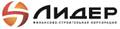 Сообщение для СМИ							Контакты для СМИ:20 июня 2016 года							Елена Малеева									+7 965 189 8931									pr@fsk-lider.ruНовые возможности программы «Военная ипотека» от ФСК «Лидер» и Связь-БанкаУ покупателей квартир во 2 корпусе UP-квартала «Новое Тушино», 8 корпусе UP-квартала «Сколковский» и 1 корпусе UP-квартала «Олимп» появилась возможность получить дополнительный потребительский кредит к программе «Военная ипотека» от Связь-Банка (группа Внешэкономбанка). При этом устанавливается фиксированная ставка 15,5% годовых, а максимальная сумма кредита достигает 3 млн рублей, а срок – до 7 лет. В итоге, с помощью дополнительного потребительского кредита от Связь-Банка и средств целевого жилищного займа военнослужащий может приобрести квартиру стоимостью до 6 миллионов рублей. «Ежемесячно сделки по военной ипотеке в зависимости от проекта составляют до 10 %. Военная ипотека от Связь-Банка доступна нашим клиентам, которые являются участниками накопительной ипотечной системы продолжительностью до 20 лет. По текущим условиям процентная ставка кредита составляет 11,25%, а максимальная сумма 2,1 млн рублей. Таким образом, воспользовавшись программой «Военная ипотека» и дополнительным потребительским кредитом, клиенты могут получить до 6 млн рублей и выбрать жилье выше уровнем», - комментирует руководитель ипотечного центра ФСК «Лидер» Павел Тимошенко. 	 Финансово-строительная корпорация «Лидер» – многопрофильная девелоперская компания, входящая в число ведущих игроков рынка недвижимости. Уже 10 лет ФСК «Лидер» специализируется на реализации проектов в сфере жилой недвижимости: от комплексной застройки районов до строительства жилых домов по индивидуальным проектам. Общий объем жилой и коммерческой недвижимости, сданной ФСК «Лидер» в 2015 году, - 516 809 кв. м.. http://www.fsk-lider.ru 